NORTH COAST RESOURCE PARTNERSHIPAPPLICATION FOR TECHNICAL ASSISTANCE FOR CALFIRE PILOT PROJECT DEVELOPMENTSUPPLEMENTAL SUPPORTING DOCUMENTSPlease complete this document and upload it to your NCRP Project Tracker Project Proposal using the link on the Additional Data: Attachments and Notes tab on the Project Entry Form. For instructions for completing the Project Entry Form, please download the Technical Assistance Proposal Instructions found on the NCRP Project Tracker Technical Assistance for Project Development for NCRP CAL FIRE Forest Health Pilot Projects webpage on Project Tracker.PROPOSAL COVER PAGEProject Name Organization Name Organization Type  Federally recognized Tribe  California State Indian Tribe   Public agency  Local or state agency/special district  Resource Conservation District  Non-profit organization  Public utility  Industrial private forest landowner  Nonindustrial private forest landowner  City or Town  Other:  Organization Economically Disadvantaged Community Status  Tribal Community  Economically Disadvantaged Community  Severely Economically Disadvantaged CommunityContact Name/TitleName: 	Title: 	Email: 	Phone Number (include area code): Organization Address (City, County, State, Zip Code): Authorized Representative (if different from the contact’s name)Name: 	Title: 	Email: 	Phone Number (include area code): 	CERTIFICATION OF AUTHORITYBy signing below, the person executing the certificate on behalf of the proposer affirmatively represents that s/he has the requisite legal authority to do so on behalf of the proposer. Both the person executing this proposal on behalf of the proposer and proposer understand that the NCRP is relying on this representation in receiving and considering this proposal. The person signing below hereby acknowledges that s/he has read the entire Request for Proposals document and has complied with all requirements listed therein. Official Authorized to Sign for Proposal Signature DateSUPPLEMENTAL QUESTIONS Project Name:  Briefly describe the CAL FIRE Forest Health Pilot Project that you anticipate applying for including the size of the project and anticipated benefits.How will the requested Technical Assistance support your CAL FIRE Forest Health Pilot Project proposal?Please describe the NCRP Landscape Priority Area served by the CAL FIRE Forest Health Pilot Project you anticipate submitting. If your project is not in a NCRP Landscape Priority Area, please explain why it should be considered for inclusion. Please see the following Review Draft Story MapPlease describe how the project provides direct and substantial benefits to Tribes, Economically Disadvantaged Communities, or Severely Disadvantaged Communities and list these communities. [NCRP Interactive Map]If there is a specific technical assistance provider you would like to work with, please indicate that and we will attempt to pair you with the requested provider, contingent on provider availability and capacity. See the List of Consultant Resources for the North Coast Region.ORGANIZATION STATEMENT OF QUALIFICATIONSPlease complete a statement of qualifications that briefly describes the organization’s key personnel and their qualifications and list/hyperlinks to examples of relevant work that support the proposal.Statement of Qualifications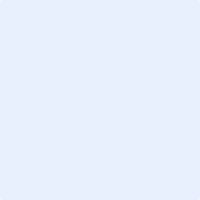 